First, log in.Click on Record Books and Goals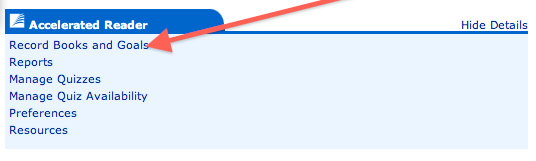 Click on Reading Practice Goals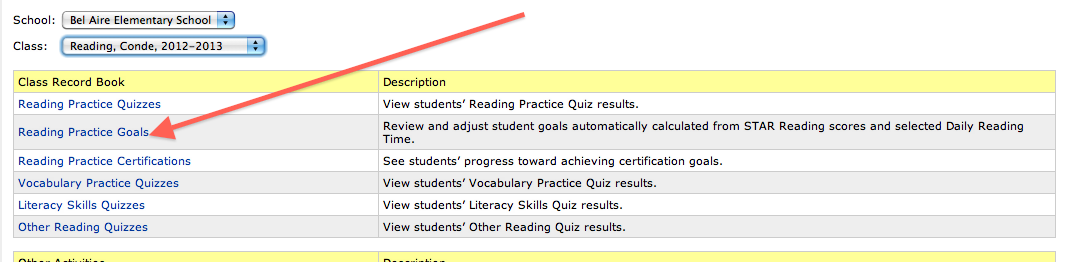 Select Marking Periods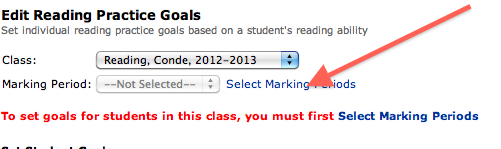 Select Trimester 1, then it will appear above, and press Save.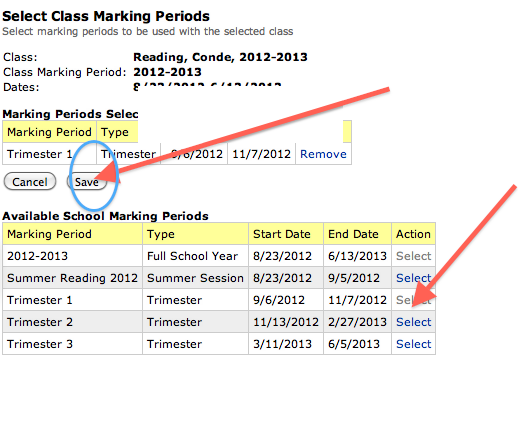  Now, write in goals, and press Save.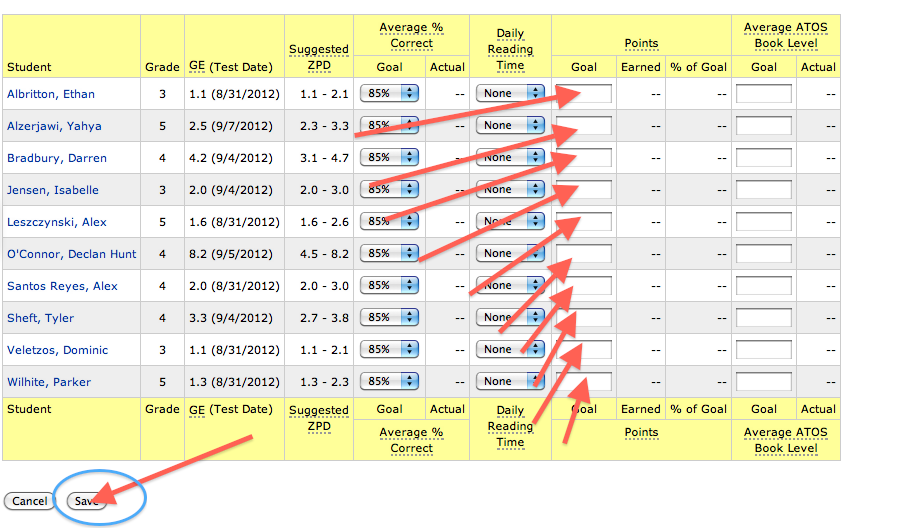 Enjoy Goal Setting 